PPCD1 - Pkg. - 12X18 50 ct. Asst. Construction Paper1 - Pkg. 12X18 50 ct. Manila Paper 1 - Pkg. Washable Thick Classic Markers 8ct. 1 - 8 ct. Washable Watercolors 1 - 24 ct. Crayola Crayons 4 -  Sm. Glue sticks 1 - 4oz. Elmer’s Glue 1 - Kleenex Tissues 160ct.2 - Disinfecting wipes – not for skin 35ct.1 - Pkg. - Baby Wipes 80ct.2 - Waterless Hand Sanitizer w/pump 8oz.2 - Plastic Pocket Folder w/brads 1 - Pkg. Paper Lunch Bags 100 ct. 1 - Gallon Ziplock bags 20ct.1 - Quart Ziplock bags 25ct.2 - Playdough 5oz.Pre-K 1 Pkg. - 9X12 Construction paper 50ct. manila1 Pkg. - 12X18 50 Construction paper 50ct. manila1- Pkg. Washable Thick Classic markers 8ct.1 - Plastic Pencil box 1 Pr. - 5” Fiskars scissors, Blunt Tip 4 - Glue sticks (.77 oz.) 2 - Kleenex tissue 160ct.1 - Baby wipes 35 ct4 - Plastic Pocket Folder w/brads 1 - Crayola Crayons 24ct.4 - Can Playdough 5 oz. 1 – Box of reclosable Ziplock bags snack 1 – Box of reclosable Quart Ziplock bags 25ct.1 – Pkg. of noncoated paper plates 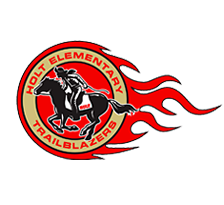 Kindergarten List1 Pkg. - 9X12 Asst. Construction paper 50ct.1 Pkg. - 12X18 50 Asst. Construction paper 50ct.1 - Spiral Wide Rule Notebook 100tct.24 - #2 Ticonderoga Pencils2- Pkg. Washable Thick Classic markers 8ct.1 - Plastic Pencil box 1 Pr. - 5” Fiskars scissors, Blunt Tip 2 - 8 1/2” X 11” Story Tablet  8 - Glue sticks (.77 oz.) 1 - 4oz. Elmer’s glue 2 - Kleenex tissue 160ct.1 - Disinfecting wipes (not for skin) 35ct.2 - Waterless hand sanitizer 8oz.1 - Pink bevel eraser 1 - 1” Hardback vinyl binder 2 - Plastic Pocket Folder w/brads 4 - Crayola Crayons 24ct.1 - Can Playdough 5 oz. 1 - Gallon Ziplock snack bags 20ct.1 - Quart Ziplock bags 25ct.1st Grade 2 - Pkg. - 9X12 Asst. Construction Paper 50ct.1 - Pkg. - 9X12 Manila Paper 50ct.1- 8.5 X 11 ½ “ Ruled red BL Tablets 40 ct. 1- 8 1/2” X 11” Ruled red BL Story Tablet 40 ct.2 - Washable Thick Classic Markers 8ct.1 - Pkg. Expo Dry Erase Markers Fine Point 4ct.2 - 4oz. Elmers Glue 6 - Glue sticks (.77 oz.) 12 - #2 wood Pencils 3 - Spiral Wide Rule Notebooks (1 each of blue, red, green) 100ct.2 - Kleenex Tissues 160ct.2 - Crayola Crayons 24ct.1 - Lg. Pink Erasers 1 - Plastic School Box 1- Gallon Ziplocs 20ct.1 Pr. - 5” Fiskars Scissors 5 - Plastic Pocket Folders w/brads (1 each red, blue, green, orange and yellow) 1 - Waterless Hand Sanitizer w/pump 8oz.2nd Grade (Boys and Girls) 1 – Pkg. Crayola Thick Classic Markers 10ct.8 - Elmer’s Glue Sticks .77oz 1 - Elmer’s Glue Bottle 4oz48 - #2 wood Pencils 1 - 12” Ruler Standard/Metric with metal edge1- Plastic Pencil Box (8.5 x 5.75 x 2.5)5 - Composition Notebook 100 sheets (9.75 x 7.5)1 - Pkg. 9X12 Asst. Construction Paper 50ct. 1 - 9x12 Manila Construction Paper 50ct.2 - Crayola Crayons 24ct.2 - Lg. Pink Erasers 1 Pr. - 5” Fiskars Scissors 10 - Plastic Pocket Folders w/brads (2 red, 2 blue,      2 green, 2 yellow, and 2 orange)1 - 8.5 x 11 1/2 Rulled Red Bl Story Tablet 40ct.1 - Wide Rule 8 x 10.5 Filler Paper 200ct.1- Pkg. Expo Dry Erase Marker Fine Point 4ct. 2 - Kleenex Tissues 160ct.2 - Waterless Hand Sanitizer w/pump 8oz.1 - Baby Wipes Unscented 80ct.2 - Disinfecting Wipes 35ct. (Not For Skin)1 - Box of Reclosable Quart Bag 30 ct. 3rd Grade  (Boys and Girls)   1 - Pkg. 9X12 Asst. Construction Paper 50ct. 1 - Pkg. 12X18 50 Asst. Construction Paper 50ct.2 - Black Marble Composition Tablets 100ct.1 - Pkg. 4X6 Ruled Index Cards 100 ct. 1 - Thick Classic Markers 8ct.1 - Elmer’s Glue 8oz.4 - Elmer’s Glue Sticks .77oz. 24 - #2 wood Pencils 2 - Red Pens 2 - Wide Rule Filler Paper 150ct.3 - Wide Rule Notebooks 70ct.1 - Paper Towels2 - Disinfecting Wipes2 - Kleenex Tissues 160ct.1 - Crayola Crayons 24ct.3rd Grade Continue1 - Colored Pencils 12ct.2 - Lg. Pink Erasers 1 – Pencil Bag1 - Pr. Sharp 5” Fiskars Scissors 2 - 1” Binders1- Pkg. Expo Dry Erase Markers (Chisel Tip) 4ct.1- Pkg. Expo Dry Erase Markers (Fine Point) 4ct.2 - Plastic Pocket Folders w/brads (1 red and 1 blue)1 - Waterless Hand Sanitizer w/pump 8oz.1 - Quart Ziplock bags 25ct.2 – 3 ring binders4th Grade ( Boys and Girls) 1 - Pkg. 9X12 Asst. Construction Paper 50ct.1 - Pkg. 12X18 50 Asst. Construction Paper 50ct.1 - Pkg. 12X18 50ct. Manila Paper 1 - Washable Thick Classic Markers 8ct.1-Pkg. Expo Markers Fine Point 8ct.48 - #2 wood Pencils  2 - Wide Rule Filler Paper 150ct. 5 - Spiral Wide Rule Notebooks 100ct.   ( 1 each red, yellow, green, blue and black) 2 - Kleenex Tissues 160ct.1 - Crayola Crayons 24ct.1 - Colored Pencils 12ct.1 Pr. - Fiskar 5” Scissors 1 - Plastic Pencil Box 2 - Lg. Pink Erasers 4 - Plastic Pocket Folders w/brads (1 each       green, yellow, 2 red) 2 - Highlighters (1 pink and 1 yellow) 1 - Waterless Hand Sanitizer w/pump 8oz.1 - Roll - Paper Towels 1 - Pkg. Quart Reclosable Plastic Bags 25ct. 1 - Antibacterial Towelette Wipes 40ct.1 - Black and White Comp Book 100ct.2 - Elmer’s Glue Bottles 4oz.4 - Glue Sticks .77oz each                                                                                                                